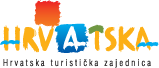 HRVATSKA TURISTIČKA ZAJEDNICAGLAVNI UREDPOZIV ZA DOSTAVU PONUDAPredmet nabave: Usluge transfera i uzastopnih transferaU Zagrebu, 02. kolovoza 2018.Organizacijska jedinica ili osoba zadužena za komunikaciju s ponuditeljima:Odjel za studijska putovanja. Način komunikacije i kontakt podaci:Komunikacija isključivo pisanim putem na adresu elektroničke pošte, karla.brnobic@htz.hr ;  ivana.prsa@htz.hrPredmet nabave  usluge transfera i uzastopnih transferaObvezni sadržaj ponude i potrebne dokumentacije Najam vozila s vozačem. Usluge pojedinačnih kraćih transfera i serije uzastopnih transfera.Prijevoz osoba po nalogu naručitelja za potrebe realizacije studijskih putovanja stranihpredstavnika medija u organizaciji Hrvatske turističke zajednice i prijevoza predstavnikasustava Hrvatske turističke zajednice u zemlji i inozemstvu.Pojedinačni kraći transferiSerije uzastopnih transferaPOJEDINAČNI KRAĆI TRANSFERIMolimo nuditi cijenu transfera na bazi najkraće vremenske angažiranosti (vozilo na raspolaganju za transfer između unaprijed zadanih lokacija), a koja uključuje do maksimalno 60 km za izvršenje pojedinačne usluge (od mjesta početka usluge/npr. zračna luka do mjesta završetka usluge/npr. hotel u gradu) koja će biti prethodno definirana od strane naručitelja ovisno o njegovim potrebama i zahtjevima. Ponuđena cijena treba obuhvaćati sve uobičajene troškove za ponuđenu uslugu transfera, ali ne treba uključivati PDV.U slučaju da kod kraćeg transfera stvarna kilometraža prijeđe maksimalno određenu kilometražu (preko 60 km) u pojedinačnom transferu ponuditelj je dužan ponuditi fiksnu cijenu po svakom daljem kilometru.Stvarna kilometraža obuhvaća prijeđene kilometre od mjesta početka usluge koje je odredio Naručitelj do mjesta završetka usluge kao i kilometre povratka vozila do mjesta poslovnice Izvršitelja najbliže mjestu početka usluge (tzv. „prazni kilometri“).SERIJE UZASTOPNIH TRANSFERAMolimo nuditi cijenu transfera na bazi cjelodnevne angažiranosti (vozilo na raspolaganju 24 sata + 1 sat tolerancije), a koja uključuje prosječnu dnevnu udaljenost od 150 km za izvršenje usluge transfera (na različitim relacijama – od/do prometnih terminala, ugostiteljskih objekata, drugih točaka od interesa) koji će biti prethodno definiran od strane naručitelja ovisno o njegovim potrebama i zahtjevima. Nuditi cijenu koja uključuje sve troškove osim: troškova noćenja vozača, mostarina, cestarina, trajekta, parkinga i PDV-a.Prosječna dnevna udaljenost izračunavat će se na način da se ukupno prijeđena kilometraža za vrijeme trajanja pojedine serije uzastopnih transfera dijeli sa brojem dana trajanja te serije (putovanja). Za svu kilometražu koja prelazi prosječnu dnevnu udaljenost ponuditelj je dužan ponuditi fiksnu cijenu po svakom daljem kilometru.Temeljem navedenog cijena bi se izračunala prema sljedećoj formuli:C= (Cd x Bd) + (Ckm x Y)gdje je:Cd - cijena po danu transfera (sa uključenih prosječnih 150 km dnevno)Bd - broj dana transferaCkm - cijena po svakom daljem kilometru iznad prosječnih 150 km dnevnoY - razlika između ukupno prijeđenih kilometara i zbroja predviđene prosječne dnevne        udaljenosti za sve dane trajanja transfera (npr. kod serije od 5 dana zbroj prosječne     dnevne udaljenosti iznosi 750 km odnosno 150 km dnevno puta 5 dana trajanja serije)Npr. ako pojedino putovanje traje 5 dana uzastopno, a ukupno prijeđena kilometraža u tih 5 dana iznosi 1000 km, prosječna dnevna udaljenost izračunava se na način da se 1000 km dijeli sa brojem dana (5) pa ista iznosi 200 km dnevno (bez obzira koliki je iznos stvarno prijeđenih kilometara u jednom danu).1. dan – 200 km2. dan – 300 km3. dan – 100 km4. dan – 70 km5. dan - 330 km UKUPNO:  1000 kmProsjek po danu (1000/5) = 200 kmCijene u primjeru:Cd =100 knCkm = 1 knBd= 5Y= 1000 km – (150 km x 5 dana) = 250C= (100 x 5) + (250 x 1) = 500 + 250 = 750Dakle ukupna cijena u navedenom primjeru za svih 5 dana transfera i ukupno prijeđenih 1000 km bila bi 750 kn.Ponuditelj nudi za izvršenje usluga transfera model vozila pojedine grupe bez promjene modela. Ponuditelj je obvezan pružiti uslugu sa svim traženim klasama automobila, kombija i minibusa.  Ponuditelj za pružanje usluga transfera nudi tehnički ispravna vozila s klima uređajem, audio sustavom, ABS-om, servo upravljačem, zračnim jastucima i ostalom pripadajućom opremom, registrirano i osigurano, čisto i neoštećeno te ne starije od pet godina. Ponuditelj mora osigurati transfer od mjesta početka usluge do mjesta završetka usluge.Mjesto početka usluge i mjesto završetka usluge određuje Naručitelj u narudžbi usluge.Ukupna prijeđena udaljenost izračunava se prema GPS podacima, a ako to nije moguće prema podacima online aplikacije „Google Maps“, uz priložene dokaznice je li korištena autocesta ili druga prometnica odnosno objekt (tunel, most i sl.).Transferi se obavljaju na području Republike Hrvatske s mogućnošću prelaska državne granice u susjedne države za što ponuditelj mora imati odgovarajuće dozvole. Ponuditelj je dužan ispunjavati sve ostale obveze prema cijenama i na način predviđen ovom dokumentacijom i pratećim ugovorom.Ponuditelj mora dostaviti dokaz o postojanju najmanje četiri poslovnice u Hrvatskoj (Dubrovnik, Pula/Rijeka, Split, Zagreb). OPIS GRUPA VOZILA: Podaci o dokazima sposobnosti A. Dokaz pravne i poslovne sposobnosti:1. ispravu o upisu u poslovni, sudski (trgovački), strukovni, obrtni ili drugi odgovarajući registar ili odgovarajuću potvrdu, koji ne smiju biti stariji od šest mjeseci do dana slanja objave, 2. ovlaštenje, suglasnost i slično ako su gospodarskom subjektu potrebni u zemlji sjedišta za obavljanje djelatnosti povezane s predmetom nabave te3. ispravu o članstvu u određenoj strukovnoj organizaciji ako je gospodarskom subjektu potrebna u zemlji sjedišta za obavljanje djelatnosti povezane s predmetom nabave, odnosno ovjerena izjava ili odgovarajuća potvrda, kojom natjecatelj dokazuje:- da ima registriranu djelatnost u svezi s predmetom nabave,- dostavlja se u izvorniku ili ovjerenoj preslici- ne smije biti stariji od 6 mjeseci do dana slanja poziva na dostavu dokaza.B. Dokaz o nekažnjavanju:Izjava kojom natjecatelj dokazuje (Prilog 1):- da gospodarskom subjektu ili osobi ovlaštenoj za zastupanje gospodarskogsubjekta nije izrečena pravomoćna osuđujuća presuda za kaznena djela zbog udruživanja za počinjenje kaznenih djela, primanje mita u gospodarskom poslovanju, davanje mita u gospodarskom poslovanju, zlouporaba položaja i ovlasti, zlouporaba obavljanja dužnosti državne vlasti, protuzakonito posredovanje, primanje mita, davanje mita, prijevara, računalna prijevara, prijevara u gospodarskom poslovanju ili prikrivanje protuzakonito dobivenog novca, odnosno za odgovarajuća kaznena djela prema propisima zemlje sjedišta gospodarskog subjekta- izjavu daje osoba ovlaštena za zastupanje gospodarskog subjekta za sebe i za gospodarski subjekt,- može se dostaviti u preslici,- ne smije biti starija od 30 dana do dana slanja poziva na dostavu dokaza.C. Dokaz financijske sposobnosti:     Potvrda porezne uprave o stanju duga ili istovrijedna isprava nadležnih tijela zemlje sjedišta gospodarskog subjekta kojom natjecatelj dokazuje:- da je ispunio obvezu plaćanja svih dospjelih poreznih obveza i obveza za mirovinsko i zdravstveno osiguranje,- može se dostaviti u preslici,- ne smije biti stariji od 30 dana do dana slanja poziva na dostavu dokaza.D. Dokaz tehničke i stručne sposobnostiIzjava osobe ovlaštene za zastupanje gospodarskog subjekta s ovjerenim potpisom kod javnog bilježnika ili drugog nadležnog tijela iz koje je razvidno da ponuditelj posjeduje najmanje četiri poslovnice u Republici Hrvatskoj (Dubrovnik, Pula /Rijeka, Split, Zagreb), a čija se istinitost na zahtjev naručitelja mora dokazati (Prilog 4.).Ako gospodarski subjekt ne odgovori na zahtjev naručitelja ili ne dokaže istinitost posjedovanja četiri poslovnice u Republici Hrvatskoj (Dubrovnik, Pula/Rijeka, Split, Zagreb), isti će biti isključen iz sudjelovanja u postupku nabave.Izjava ne smije biti starija od 30 dana do dana slanja poziva na dostavu dokaza.E. Dokaz o urednom izvršavanju obveza:Izjava osobe ovlaštene za zastupanje gospodarskog subjekta kojom natjecatelj potvrđuje da u zadnjih godinu dana od strane svojih poslovnih partnera nije imao nikakvih pisanih prigovora na ispunjavanje natjecateljevih obveza iz profesionalne djelatnosti.  (Prilog 2.)Ako je gospodarski subjekt učinio profesionalni propust ili je neuredno izvršavao svoje obveze iz ugovora s poslovnim partnerima što naručitelj može dokazati na bilo koji način, isti može biti isključen iz sudjelovanja u postupku nabave odlukom naručitelja.Izjava ne smije biti starija od 30 dana do dana slanja poziva na dostavu dokaza.Oblik, način, sadržaj i mjesto dostave ponude A. Oblik i način izrade ponuda:Ponuda mora biti izrađena u obliku naznačenom u dokumentaciji za nadmetanje.Ponuda mora biti uvezana u cjelinu jamstvenikom, s pečatom na poleđini.Propisani tekst dokumentacije za nadmetanje ne smije se mijenjati i nadopunjavati.Sve stranice ponude označavaju se rednim brojem stranice kroz ukupan broj stranica ponude ili ukupan broj stranica ponude kroz redni broj stranice.Ponude se pišu neizbrisivom tintom.Ispravci u ponudi moraju biti izrađeni na način da su vidljivi ili dokazivi. Ispravci moraju uz navod datuma biti potvrđeni pravovaljanim potpisom i pečatom ovlaštene osobe gospodarskog subjekta.Ponuda se dostavlja u pisanom obliku, u zatvorenoj omotnici s nazivom i adresom naručitelja, nazivom i adresom ponuditelja, naznakom predmeta nabave na koji se ponuda odnosi, naznakom     " Za provedbu postupka nabave za uslugu usluge transfera i uzastopnih transfera - ne otvaraj"te ostalim podacima sukladno dokumentaciji za nadmetanje. U roku za dostavu ponude ponuditelj može dodatnom, pravovaljano potpisanom izjavom izmijeniti svoju ponudu, nadopuniti je ili od nje odustati. Izmjena ili dopuna ponude dostavlja se na isti način kao i ponuda. Ponude nije dopustivo dostaviti elektronskim putem. B. Sadržaj ponude:Ponudu sačinjavaju ispunjeni i od ovlaštene osobe ponuditelja potpisani i ovjereni:ispunjeni obrazac ponude (Prilog 3.)tablice:Prilog 1. Izjava kojom natjecatelj dokazuje da gospodarskom subjektu ili osobi ovlaštenoj za zastupanje gospodarskog subjekta nije izrečena pravomoćna osuđujuća presuda za kaznena djela zbog udruživanja za počinjenje kaznenih djela, primanje mita u gospodarskom poslovanju, davanje mita u gospodarskom poslovanju, zlouporaba položaja i ovlasti, zlouporaba obavljanja dužnosti državne vlasti, protuzakonito posredovanje, primanje mita, davanje mita, prijevara, računalna prijevara, prijevara u gospodarskom poslovanju ili prikrivanje protuzakonito dobivenog novca, odnosno za odgovarajuća kaznena djela prema propisima zemlje sjedišta gospodarskog subjektaPrilog 2. Izjava osobe ovlaštene za zastupanje gospodarskog subjekta kojom natjecatelj potvrđuje da  u zadnjih godinu dana od strane svojih poslovnih partnera nije imao nikakvih pisanih prigovora na ispunjavanje natjecateljevih  obveza iz  profesionalne djelatnostiPrilog 3. obrazac ponude za usluge transfera i uzastopnih transferaPrilog 4. Izjava osobe ovlaštene za zastupanje gospodarskog subjekta iz koje je razvidno da ponuditelj posjeduje najmanje četiri poslovnice u Republici Hrvatskoj (Dubrovnik, Pula/Rijeka, Split, Zagreb), a čija se istinitost na zahtjev naručitelja mora dokazatiPrilog 5. Tablica I&IIPrilog 6. Ugovor o uvjetima poslovne suradnjedokazi sposobnosti,popis svih sastavnih dijelova i/ili priloga ponude,sve ostalo što je zatraženo Pozivom za dostavu ponuda. Ponuditelj je obvezan dostaviti sve tražene dokaze iz točke  nedostatak ovih dokaza neotklonjiv je nedostatak. Naručitelj može po odabiru natjecatelja od istog zatražiti dostavu dokaza o sposobnosti iz točke 3, u izvorniku i/ili s potpisom ovlaštene osobe ovjerenim od strane javnog bilježnika ili mjerodavnog tijela države sjedišta ponuditelja.Rok dostave ponude s pripadajućom dokumentacijom Do 30. kolovoza 2018. do 12:00 sati.Ponude koje u fizičkom smislu nisu dostavljene i uz potvrdu primitka predane u Glavni ured Hrvatske turističke zajednice, Iblerov trg 10/IV, do navedenog roka, neće se uzeti u obzir, neovisno o razlogu radi kojeg iste nisu dostavljene i predane u tom roku.Jezik ponude i priložene dokumentacije Hrvatski.Rok valjanosti ponude60 dana od dana određenog za dostavu ponude. Količina predmeta nabave / učestalost ispunjavanja usluga koje su predmet nabave Po potrebi naručitelja, sukladno sklopljenom ugovoru.Vrijeme, način i mjesto otvaranja ponuda Javno. 30.08.2018. u 12:00 h, odmah po isteku roka za dostavu ponuda. Mjesto dostavljanja i otvaranja ponuda je Glavni ured Hrvatske turističke zajednice, Iblerov trg 10/IV, 10000 Zagreb. Pravo prisustvovanja otvaranju ponuda ima po jedan predstavnik ponuditelja koji je ovlašten za zastupanje ponuditelja ili svoju prisutnost može opravdati pisanom punomoći izdanom od strane ovlaštene osobe ponuditelja.Kriteriji za ocjenu ponuda Na temelju najniže cijene bez PDV-a prema načinu izračuna i okvirnim količinama koje se nalaze u tablici  priloženoj uz ovaj poziv  (Prilog 5.) Naručitelj će odlučiti o ponuditeljima (u pravilu dva ili više) koje će se u postupku izravnog pregovaranja pozvati da dostave konačne ponude.Naručitelj zadržava bezuvjetno pravo da u postupku izravnog pregovaranja promijeni opseg usluge ili količinu te da ne prihvati dio ponude ili da sa pojedinim ponuditeljem pregovara samo o jednom dijelu ponude odnosno usluge.Način obavještavanja o rezultatima poziva       Javno otvaranje te potom obavijest elektroničkom poštom ili na drugi odgovarajući način.Procijenjena vrijednost nabave 700.000 kn bez PDV. Rok, način i uvjet plaćanjaPlaćanje će se obavljati ovisno o pruženoj usluzi, u roku od 30 dana od datuma primitka urednog računa. Avansno plaćanje je isključeno. Računi za izvršenu uslugu ispostavljaju se po završetku pružanja svakog najma.Rokovi isporuke roba/usluga, odnosno završetka radova i/ili duljina trajanja ugovora             Isporuka se vrši temeljem narudžbenica (mailova), sukladno potrebama HTZ-a (može biti                   jednokratno i sukcesivno). Ugovor o uvjetima poslovne suradnje potpisuje se na jednu godinu               s mogućnošću produljenja na 1 god. Tekst ugovora prilog je ovom pozivu i čini njegov sastavni                  dio.Mjesto isporuke robe, pružanja usluga ili izvođenja radova        Zračne luke, hoteli, razne druge lokacije na području RH (iznimno i u susjednim državama). Tehničke specifikacije (opis) predmeta nabavePrema opisu u ovom pozivu i njegovim prilozima.Napomena: HTZ nije dužan odabrati ponudu te je ovlašten u bilo kojoj fazi postupka odustati od daljeg provođenja nadmetanja ili prihvata bilo koje ponude, sve do trenutka sklapanja ugovora s odabranim ponuditeljem, bez prava bilo kojeg ponuditelja na naknadu bilo kakve štete koja mu zbog tog razloga nastane ili može nastati.Ponuditelji čija ponuda nije odabrana, odnosno koji nisu pozvani u drugu fazu postupka, nemaju pravo žalbe niti pravo na naknadu bilo kojih troškova vezanih uz ovaj postupak.
Prilog 1.Temeljem Poziva na nadmetanje Glavnog ureda Hrvatske turističke zajednice, dajem sljedećuIZJAVUJa, ________________________________________________________________________ (ime i prezime)iz _____________________________________________ izjavljujem da ne postoje okolnostikoje bi bile protivne odredbi točke 3 dokumentacije za nadmetanje Glavnog ureda Hrvatske turističke zajednice, odnosno da gospodarskom subjektu koji zastupam i meni kao osobi ovlaštenoj za zastupanje gospodarskog subjekta nije izrečena pravomoćna osuđujuća presuda za kaznena djela zbog udruživanja za počinjenje kaznenih djela, primanje mita u gospodarskom poslovanju, davanje mita u gospodarskom poslovanju, zlouporaba položaja i ovlasti, zlouporaba obavljanja dužnosti državne vlasti, protuzakonito posredovanje, primanje mita, davanje mita, prijevara, računalna prijevara, prijevara u gospodarskom poslovanju ili prikrivanje protuzakonito dobivenog novca, odnosno za odgovarajuća kaznena djela prema propisima zemlje sjedišta gospodarskog subjekta.Ovu izjavu dajem osobno, kao osoba ovlaštena za zastupanje pravne osobe__________________________________________________________________________ (tvrtka)sa sjedištem u _______________________________________ i za pravnu osobu.U ______________________, dana ________ 2018. godine._____________________________________________(potpis odgovorne osobe )Prilog 2.IZJAVAJa, ________________________________________________________________________ (ime i prezime)iz _____________________________________________ kao osoba ovlaštena za zastupanje___________________________________________________________________________(naziv i sjedište gospodarskog subjekta )izjavljujem da spomenuti gospodarski subjekt  u zadnjih godinu dana nije od strane svojih poslovnih partnera imao nikakvih pisanih prigovora na ispunjavanje obveza iz svoje profesionalne djelatnosti.U ______________________, dana ________ 2018. godine._____________________________________________(potpis odgovorne osobe)Prilog 3.OBRAZAC PONUDE ZA USLUGE TRANSFERA I POJEDINAČNIH TRANSFERA       Preuzimamo obvezu, po stupanju ugovora na snagu, izvršiti sve ugovorne obveze kvalitetno i u         roku koji je naznačio Naručitelj.Mjesto i datum:  ______________                                                               Potpis odgovorne osobe_____________________Prilog 4.IZJAVAJa, ________________________________________________________________________ (ime i prezime)iz _____________________________________________ kao osoba ovlaštena za zastupanje___________________________________________________________________________(naziv i sjedište gospodarskog subjekta )izjavljujem da spomenuti gospodarski subjekt posjeduje najmanje četiri poslovnice u Republici Hrvatskoj (Dubrovnik, Pula/Rijeka, Split, Zagreb).U ______________________, dana ________ 2018. godine._____________________________________________(potpis odgovorne osobe)Prilog 6.HRVATSKA TURISTIČKA ZAJEDNICA, Zagreb, Iblerov trg 10/IV, (OIB 72501368180), zastupana po…….., direktoru (u daljnjem tekstu: Naručitelj)i…………………………………………zastupana po ____________ (u daljnjem tekstu: Izvršitelj)zaključili su dana ……………………………… godineUGOVOR o uvjetima poslovne suradnjeČlanak 1.Predmet ovog Ugovora je obavljanje usluga transfera i uzastopnih transfera od strane Izvršitelja po potrebi i nalogu Naručitelja (u daljem tekstu: Usluge), a u skladu s odredbama definiranim ovim Ugovorom.Članak 2.Definirane cijene i opseg Usluga, određene su u dostavljenoj ponudi koja se prilaže ovom Ugovoru i čini njegov sastavni dio. Cijene određene u ponudi su nepromjenjive za vrijeme trajanja ovog Ugovora, a iskazani broj dana, kao i procjena dodatnih kilometara po danu, temeljem kojih je Isporučitelj izradio ponudu su okvirni te bilo koje odstupanje Naručitelja od istog ne utječe na cijene koje su određene Ponudom.U cijenu usluge transfera do 60 km uključen je: transfer do 60 km dnevno od mjesta polaska koje definira Naručitelj, puno osiguranje vozila i putnika, troškovi održavanja, redovitog servisiranja i zimske opreme, zimska i druga oprema vozila propisana propisima o sigurnosti prometa na cestama, ostala oprema vozila propisana ovim Ugovorom i dokumentacijom za nadmetanje, usluge tankiranja, trošak vozača i goriva te eventualnih prometnih prekršaja, izrečenih protiv, Izvršitelja i vozača. Za svu kilometražu koja prelazi maksimalnu udaljenost ponuditelj obračunava fiksnu cijenu po svakom daljnjem kilometru na način određen u pozivu za dostavu ponude. U cijenu usluge transfera do 60 km nije uključeno: mostarine, cestarine, trajekt, parking i PDV.Stvarna kilometraža kod usluga transfera do 60 km obuhvaća prijeđene kilometre od mjesta početka usluge koje je odredio Naručitelj do mjesta završetka usluge kao i kilometre povratka vozila do mjesta poslovnice Izvršitelja najbliže mjestu početka usluge (tzv. „prazni kilometri“).U cijenu usluge serije uzastopnih transfera uključen je: transfer na bazi cjelodnevne angažiranosti (vozilo i vozač na raspolaganju 24 sata dnevno na jedan ili više uzastopnih dana), koja uključuje prosječnu dnevnu udaljenost od 150 km za izvršenje usluge transfera (na različitim relacijama – od/do prometnih terminala, ugostiteljskih objekata, drugih točaka od interesa) koji će biti prethodno definiran ovisno o potrebama naručitelja i zahtjevima korisnika. Cijena usluge obuhvaća i puno osiguranje vozila i putnika, troškove održavanja, redovitog servisiranja i zimske opreme, zimsku i drugu opremu vozila propisanu propisima o sigurnosti prometa na cestama, ostalu opremu vozila propisanu ovim Ugovorom i pozivom za dostavu ponuda, usluge tankiranja, trošak vozača, goriva te eventualnih prometnih prekršaja, izrečenih protiv Izvršitelja i/ili vozača.Prosječna dnevna udaljenost izračunava se na način da se ukupno prijeđena kilometraža za vrijeme trajanja pojedine serije uzastopnih transfera dijeli sa brojem dana trajanja te serije (putovanja). U cijenu usluge serije uzastopnih transfera nije uključeno: troškovi noćenja vozača, mostarine, cestarine, trajekt, parking i PDV.Za svu kilometražu koja prelazi prosječnu dnevnu udaljenost ponuditelj obračunava fiksnu cijenu po svakom daljnjem kilometru na način određen u pozivu za dostavu ponude. Članak 3.Izvršitelj je dužan uslugu transfera izvršiti sukladno naručenom modelu vozila pojedine grupe bez promjene modela. Članak 4.Naručitelj će rezervaciju vozila obavljati e-mailom u najkraćem mogućem roku na adresu ovlaštene osobe Izvršitelja, a Izvršitelj će po primitku e-maila, a najviše unutar dva (2) radna dana e-mailom potvrditi rezervaciju Naručitelju.Ukoliko Izvršitelj ne potvrdi narudžbu u roku dva (2) radna dana, stranke su suglasne da se narudžba smatra potvrđenom.Ukoliko Izvršitelj ustanovi da neće uspjeti ostvariti datum, plan i način izvršenja Usluge određen u e-mailu Naručitelja, mora o tome u roku od dva (2) sata obavijestiti Naručitelja putem e-maila, navodeći razlog kašnjenja i najbolju procjenu stvarnog izvršenja usluge u protivnom Naručitelj je u mogućnosti raskinuti ugovor.Izvršitelj će prihvatiti storno već potvrđene narudžbe ukoliko je zahtjev za storno uslijedio najkasnije 24 sata prije tražene usluge.Članak 5.Za svaku izvršenu Uslugu Izvršitelj usluge će Naručitelju ispostaviti račun R-1 sastavljen u skladu s važećim propisima (naziv i kratak opis usluge, količina i ukupni broj prijeđenih kilometara, jedinična cijena, ukupna cijena, iznos poreza i ostalo) s pozivom na e-mail za rezervacije (narudžbu) i prilogom iz kojeg je detaljno vidljiva vrsta, opseg, obračun i trajanje usluge (uključujući i dokaznice o prijeđenom broju kilometara – ispis iz GPS-a, a ako to nije moguće ispis prijeđene rute prema aplikaciji „Google Maps“ te dokaze o plaćenim cestarinama, mostarinama i sl.) po završetku usluge. Naručitelj će primljene račune za izvršene Usluge platiti u roku od 30 (trideset) dana od datuma izdavanja računa.Članak 6.Usluga će biti izvršena prema datumu, planu i načinu izvršenja Usluge određenom u e-mailu Naručitelja (narudžbi).U slučaju prometne nezgode ili oštećenja Izvršitelj je dužan pozvati prometnu policiju na uviđaj, pribaviti Zapisnik o uviđaju, te ispuniti obrazac Europskog izvješća o nezgodi, te obavijestiti Naručitelja o udesu i dostaviti mu Zapisnik o uviđaju.U slučaju da vozilo nakon prometne nezgode ili u slučaju kvara nije u voznom stanju, Izvršitelj je dužan izvršiti uslugu drugim vozilom prema prvotno potvrđenoj narudžbi do mjesta koje je u narudžbi odredio Naručitelj.Osiguranje regresnih prava u slučaju štete i podnošenje odštetnog zahtjeva od osiguravajućeg društva po bilo kom osnovu, vrši Izvršitelj.Usluga se smatra izvršenom kada osoba navedena u narudžbenici izdanoj od Naručitelja potvrdi da je usluga izvršena prema narudžbi.U slučaju kad Izvršitelj umjesto Naručitelja podmiri troškove cestarine ili druge slične troškove koje prema odredbama ovog Ugovora nije obvezan podmiriti sam Izvršitelj, iste će prefakturirati Naručitelju u ukupnom iznosu u kojem su plaćene, bez ikakvih dodatnih troškova, provizije ili poreznih opterećenja.Članak 7.Vozilo kojim se obavlja transfer mora zadovoljavati sve zahtjeve određene propisom bilo kojeg vladinog tijela (bez obzira da li su određene zakonom, propisom, pravilnikom ili su uobičajene i nužne za sigurno upravljanje vozilom). Vozila moraju biti tehnički ispravna, s klima uređajem, audio sustavom, ABS-om, servo upravljačem, zračnim jastucima i ostalom pripadajućom opremom i sredstvima dostatnim za sigurno upravljanje i korištenje vozila prema predviđenim meteorološkim uvjetima (npr. tekućina za pranje stakla, oprema za čišćenje snijega te odmrzavanje i struganje leda), registrirana i osigurana, oprana, i ne starija od pet godina, čista i neoštećena. Ugovorne strane su suglasne da je Izvršitelj, u slučaju svoje krivice, dužan besplatno otkloniti sve manjkavosti uzrokovane njegovom greškom i nadoknaditi eventualne troškove, koje je Naručitelj imao radi toga.Izvršitelj je dužan osigurati kvalitetno osoblje koje govori engleski jezik ili jedan drugi svjetski jezik (njemački, talijanski ili francuski) adekvatno obučeno (košulja, kravata, hlače od odijela, cipele) koji će besprijekorno izvršavati svoje usluge. Vozaču je strogo zabranjeno korištenje  mobitela tijekom vožnje.Vozač mora poznavati osnovne podatke o kulturnim i turističkim znamenitostima na području na kojemu obavlja transfer, te također besprijekorno poznavati rutu na kojoj se vrši transfer.Izvršitelj se obvezuje da će se vozač pridržavati propisa te da će vožnju prilagoditi uvjetima na cesti, u slučaju ne poštivanja prometnih zakona Naručitelj je u mogućnosti tražiti raskid ugovora.Vozač mora korisnike Naručitelja dočekati sa strojno ispisanim natpisom njihova imena (ne rukom pisanim) i logom HTZ-a u boji. Također, za grupe korisnika Naručitelja, vozač mora osigurati na prednjem staklu vozila natpis grupe korisnika s logom HTZ-a kojeg će prethodno dostaviti Naručitelj.Naručitelj ne snosi troškove obroka za vozača za vrijeme trajanja usluge najma. Izvršitelj će izdati sve uobičajene dokumente vezane na kvalitetu izvršene usluge u obliku i prema specifikaciji Naručitelja.Naručitelj može tražiti dokaze i potvrde o gore navedenim stavkama. Ukoliko Naručitelj ima saznanja da vozila ili vozač nisu zadovoljili gore navedene uvijete, može zatražiti raskid ugovora.Članak 8.Izvršitelj i Naručitelj će održavati strogu povjerljivost i neće, bez suglasnosti druge strane, odati trećoj strani bilo kakvu dokumentaciju ili informaciju, bez obzira da li se odnosi na komercijalna ili tehnička pitanja. Izvršitelj će osigurati da niti on niti netko od njegovih podugovarača ne oglašava, izdaje ili na koji drugi način odaje položaj Izvršitelja ili uvjete ovog Ugovora, cjenika ili narudžbe bez prethodnog pisanog odobrenja Naručitelja. Sve kopije materijala koje Izvršitelj namjerava objaviti u bilo kojem obliku moraju najprije biti podnesene Naručitelju na odobrenje.Niti jedna strana neće biti odgovorna za odavanje informacije ako je:ta informacija opće poznata u vrijeme objavljivanja ili zbog toga kasnije postane opće poznata na drugačiji način (ali ne kao znak nemarnosti), ilita informacija već bila poznata drugoj strani kao rezultat njezinih vlastitih aktivnosti, ilita informacija je stečena redovitim putem iz ostalih neograničenih izvora.Stranke su dužne čuvati kao povjerljiv podatak sadržaj ovog Ugovora i njemu pripadajućih priloga, kao i svih ostalih podataka koji se tijekom trajanja Ugovora izmjenjuju.Članak 9.Ugovorne stane dužne su pri izvršavanju ovog Ugovora pridržavati se svih pravnih propisa kojima se uređuje zaštita osobnih podataka, posebice Opće uredbe o zaštiti podataka  (EU) 2016/679 Europskog parlamenta i Vijeća od 27. travnja 2016.,  primjenjivom od 25. svibnja 2018. (dalje u tekstu: GDPR ili Uredba)Obradom osobnih podataka u kontekstu ovog Ugovoru smatra se svaka radnja ili skup radnji izvršenih na osobnim podacima sukladno Uredbi. Ugovorne strane se obvezuju obrađivati osobne podatke do kojih dođu prilikom izvršenja obveza iz Osnovnog ugovora isključivo na način i u mjeri u kojoj je to nužno radi realizacije njihovih obveza temeljem ovog Ugovora.Ugovorne strane se obvezuju i jamče da će točne osobne podatke (ime, prezime, broj osobne iskaznice ili putovnice, mjesto izdavanja, adresa elektroničke pošte, telefonski broj i dr.) prikupiti na zakoniti način, pošteno i transparentno. Ugovorne strane jamče ispunjavanje svih uvjeta određenih važećim propisima o zaštiti osobnih podataka za vršenje obrade osobnih podataka, uključujući: čuvanje, kopiranje ili reprodukciju, davanje na korištenje trećim stranama, prijenos i osiguranje mjera zaštite.Obveza čuvanja osobnih podataka u skladu sa ovim Ugovorom odnosi se u cijelosti na sve treće osobe kao što su radnici, suradnici, savjetnici, podizvođači, poslovni partneri Ugovorih strana koje će potencijalno sudjelovati u ispunjenju obveza preuzetih  ovim Ugovorom.Ugovorne strane se obvezuju osobne podatke učiniti dostupnim samo onim trećim osobama iz prethodnog stavka koji su neposredno zaduženi i ovlašteni za sudjelovanje u izvršenju  ovog Ugovora.Ugovorne strane se obvezuju upoznati svoje radnike, suradnike, savjetnike, podizvođače, poslovne partnere s odredbama ovog Ugovora i obvezati ih na čuvanje osobnih podataka putem ugovora o radu, izjava o povjerljivosti, internih propisa ili na drugi prikladan obvezujući način.Članak 10.Izvršitelj se obavezuje da će sve usluge navedene u ovom ugovoru obavljati kvalitetno i u skladu s pravilima struke, u skladu sa specifikacijom i da neće biti grešaka u izvršenju usluge niti obveza preuzetih ovim Ugovorom (uključujući i kašnjenje koje je skrivio Izvršitelj ili netko od njegovih zaposlenika). Ako greška u izvršenju usluge uzrokuje štetu za osobe ili vlasništvo Naručitelja ili osobe za koje je Naručitelj izvršio narudžbu, Izvršitelj će nadoknaditi štetu Naručitelju ili takvim osobama.Ukoliko Izvršitelj ili Naručitelj zaprimi primjedbu na navedene Usluge, Izvršitelj je obavezan ispraviti istu u maksimalnom vremenu od pola dana ili u protivnom Naručitelj ima mogućnost bezuvjetno i bez naknade bilo kakve štete Izvršitelju raskinuti ugovor.Naručitelj će evidentirati sve greške Izvršitelja te o istima izvještavati Naručitelja pisanim putem uključujući i elektroničku poštu. Izvršitelj je obvezan na svaki izvještaj Naručitelja odgovoriti na isti način u najkraćem mogućem roku.Okolnost da Izvršitelj tijekom razdoblja trajanja ugovornog odnosa počini više istih grešaka, Naručitelj može smatrati neurednim ispunjenjem obveza te ista može predstavljati razlog za njegov otkaz, odnosno predstavljati argument za nemogućnost ponovne suradnje s Izvršiteljem nakon isteka ovog Ugovora.Članak 11.Izvršitelj je odgovoran za pribavljanje i održavanje svih dozvola potrebnih za izvršenje usluge za Naručitelja prema nabavnoj narudžbi i zahtjevima za kvalitetu i poštivanje propisa.Članak 12.U slučaju događaja definiranih kao viša sila (rat, nesreće, elementarne nepogode, pobune, zakonski akti), Izvršitelj i Naručitelj imaju pravo na razumno razdoblje produženja za izvršenje obveza nastalih ovim Ugovorom. Obavijest o slučaju više sile stranke su hitno dužne poslati pisanim putem dajući sve potrebne podatke.Članak 13.Bilo koja strana može, specificirajući povredu, prekinuti ovaj Ugovor ili narudžbu sklopljenu prema njemu, ukoliko je druga strana povrijedila odredbe Ugovora ili narudžbe sklopljene prema njemu i nije istu ispravila u roku od petnaest (15) dana po prijemu pisane obavijesti o povredi. Prijedlog za raskid ugovora podnosi se u pisanoj formi najmanje trideset (30) dana prije datuma namjeravanog raskida.Ukoliko Naručitelj napravi pismenu primjedbu na neku od stavki ovog Ugovora ili na narudžbu sklopljenu prema njemu može trenutno, bezuvjetno i bez naknade bilo kakve štete Izvršitelju, raskinuti ovaj Ugovor.Članak 14.Izvršitelj ne može prenijeti ovlasti iz ovog Ugovora ili narudžbe bez prethodne suglasnosti druge strane. Takva suglasnost neće biti bezrazložno odbijena.Članak 15.Svi sporovi koji proizlaze iz ovog Ugovora, zaključujući i sporove koji se odnose na pitanja njegovog valjanog nastanka, povrede ili prestanka, kao i na pravne učinke koji iz toga proističu, riješit će se pred nadležnim sudom u Zagrebu.Ovaj Ugovor ili narudžba zaključena prema ugovoru biti će vođen i tumačen u skladu sa zakonom u Hrvatskoj.Članak 16.Ovaj Ugovor sklapa se na određeno vrijeme od godinu dana, a stupa na snagu od dana potpisa obje ugovorne strane. Ovaj Ugovor automatski će se produljiti za dodatnih godinu dana osim ako jedna od ugovornih strana isti ne otkaže pisanim putem, u roku ne kraćem od 30 dana prije isteka razdoblja iz stavka 1. ovog članka.U slučaju otkaza iz prethodnog stavka ovog članka, Ugovor prestaje istekom roka iz stavka 1. ovog članka.Članak 17.Ovaj Ugovor potpisan je u četiri (4) identična primjerka od kojih svaka stranka zadržava po dva (2) primjerka.Hrvatska turistička zajednica					Tvrtka				Direktor								Direktor GRUPATIP AUTOMOBILAMINIMALNA ccmVRATATIPIČNI MODELI ili odgovarajućiIsedan/limuzina1600 - 18004-sedanVW Passat, Opel Insignia, Škoda Rapid, Škoda Octavia, Opel Astra sedan, Mercedes B, Mercedes C, BMW 3, Audi A4IIVIP limuzina20004-sedanAudi A6, Audi A8, Mercedes E, Mercedes S, MBW 5IIIkaravan/monovolumen16005Opel Astra karavan, VW Golf karavan, VW Sharan i Touran, Renault Scenic, Ford Focus karavan, Škoda Octavia SW, Mazda 5IVkombi 8+11900Opel Vivaro, Ford Transit, VW Caravelle, Renault TraficVVIP kombi 8+1VW Multivan, Mercedes VVIMinibus 15+1/19+2VW Crafter, Renault Master, Mercedes SprinterNaziv i adresa ponuditeljaOIBTel./faksE-mailIme i prezime odgovorne osobeOsoba za kontaktRok valjanosti ponude60 dana od dana određenog za dostavu ponudeNačin plaćanja1.1.Cijena ponude (bez PDV-a) iskazana brojkama i slovima 1.2. Iznos PDV-a  iskazan brojkama i slovima za usluge 1. 3. a Ukupna cijena ponude (s PDV-om) iskazana BROJKAMA 1. 3. b  Ukupna cijena ponude (s PDV-om) iskazana SLOVIMA 